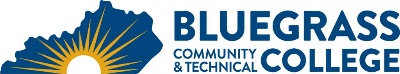 Program Coordinator: Kevin Jensen	E-mail: kevin.jensen@kctcs.edu 		Phone: 859-246-6681Program Website Student Name:  		Student ID: Students must meet college readiness benchmarks as identified by the Council on Postsecondary Education or remedy the identified skill deficiencies. Graduation Requirements:Advisor Name__________________________________         Advisor Contact	________________________________Certificate Requirements:First SemesterCredit HoursTermGradePrerequisitesNotesELT 110 Circuits I 5MAT 065 or higherELT 114 Circuits II5ELT 110 with grade of C or greaterDigital Literacy- CIT 105 Introduction to Computers or CAD 100 Introduction to Computer Aided Design3CIT 105- RDG 20See Additional Information (on back) about CAD 100.MAT 126 Technical Algebra and Trigonometry or higher level Quantitative Literacy course3KCTCS Placement PolicyTotal Semester Credit Hours16Second SemesterCr. Hrs.TermGradePrerequisitesNotesELT 210 Devices I4ELT 110 with grade of C or greaterELT 232 Computer Software Maintenance OR CIT 111 Computer Hardware and Software3 – 4EET 232- Computer literacy courseCIT 111- CIT 105 and MAT 065CIT 111 will substitute for both ELT 232 and ELT 234.See note on backELT 234 Computer Hardware Maintenance 3Computer literacy courseCIT 111 will sub for both ELT 232 and 234Technical Elective4ELT 214- ELT 210 with grade of C or greaterELT 214 Devices II is strongly recommendedPHY 171 Applied Physics or Natural Science course    3 – 4PHY 171 is not taken you must have consent of program coordinator.Total Semester Credit Hours17 – 19Third SemesterCr. Hrs.TermGradePrerequisitesNotesELT 120 Digital I3MAT 065 or higherELT 220 Digital II 3ELT 120 with grade of C or greater CIT 160 Intro to Networking Concepts OR CIT 161 Networking Fundamentals4Prerequisite or Coreq: CIT 111 or consent of instructorENG 101 Writing I3KCTCS Placement PolicySocial and Behavioral Sciences course3Total Semester Credit Hours16Fourth SemesterCr. Hrs.TermGradePrerequisitesNotesELT 289 Engineering and Electronics Tech Capstone1ELT 120 and 210This is an online class.Technical Elective 3BRX 120 Basic Blueprint Reading OR CAD 100 Intro to Computer Aided Design. 3 – 4See Additional Information (on back) about CAD 100.Heritage or Humanities class3Oral Communications class3Total Semester Credit Hours13 – 14Total Degree Credit Hours62 – 6525% or more of Total Degree Credit Hours must be earned at BCTCCumulative GPA must be 2.0 or higherAdditional InformationStudents must complete MAT 065 or 075 or demonstrate an equivalent placement level before enrolling in an ELT class.General Education courses (math, natural sciences, writing, social and behavioral sciences, oral communications, heritage or humanities) can be taken in any order.  It is recommended that math be taken in the first semester if possible.CIT 105 or CAD 100 can be taken in any semester.  BRX 120 or CAD 100 or CAD 103 can be taken in any semester.Students who take CAD 100 to meet the Digital Literacy requirement must take an additional 3 credit hours of technical electives in place of the CAD 100/BRX 120 requirement.Technical Electives can be any EET, ELT, IMT, CIT, ISM, CAD, ICT, MFG, PLW, WLD or any other courses approved by the Engineering and Electronics Technology Program Coordinator.   EET 270, 271, 276, and 277 are strongly recommended to meet the Technical Electives requirements due to the use of Programmable Logic Control in industry.If CIT 111 (4 credit hours) is used in place of ELT 232 (3 credit hours) and ELT234 (3 credit hours) leaves a difference of  2 credit hours, these 2 hours may need to be made up to meet the minimum 62 credit hour requirement for the degree. Embedded CredentialsEmbedded CredentialsEmbedded CredentialsEmbedded CredentialsCredentialTitleRequirementsTotal Credit HoursCertificateComputer Maintenance TechnicianCIT 105, ELT 110, ELT 120, ELT 232, ELT 23417CertificateElectronics TesterELT 110, ELT 114, ELT 1201325% or more of Total Certificate Credit Hours must be earned at BCTCGrade of C or higher in each course required for certificate